CARTA DE AGRADECIMENTOPrezado (a) Colega		Sabendo da importância do estabelecimento de parceria e de abertura de campos de estágio, encaminhamos essa Carta de Agradecimento com o objetivo de ressaltar a nossa satisfação em vossa senhoria ter recebido nosso (a) aluno (a). Esperamos que a experiência proporcionada tenha resultado bons frutos e que possamos contar com novas oportunidades.  Acreditando ser uma relação bilateral, nos colocamos a sua disposição para parcerias futuras, principalmente no que se refere ao Curso de Zootecnia da Universidade Federal de Rondonópolis.		Gostaríamos que estendesse os novos votos de agradecimento a todos aqueles que propiciaram condições de execução desse estágio.		Sem mais para o momento, seguem as nossas saudações.Cordialmente,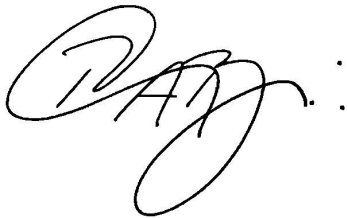 Dr. Rodolfo Cassimiro de Araujo BerberCoordenador de Estágios/ Curso de ZootecniaUniversidade Federal de Rondonópolis